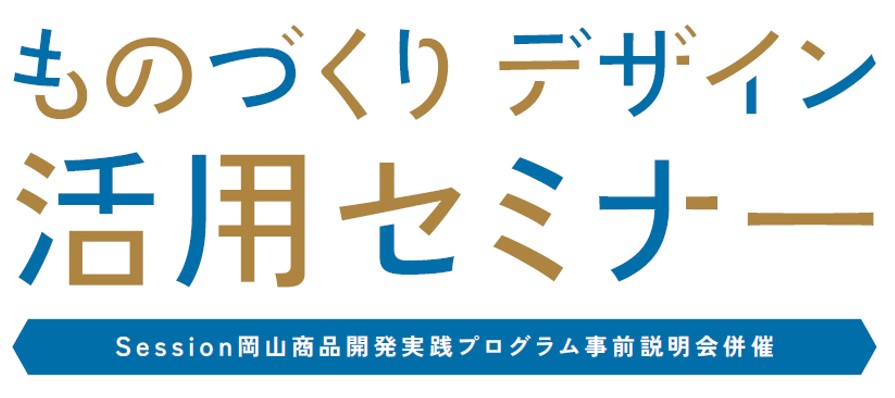 令和　年　月　日参加方法いずれかの□にチェックしてください。☐　現地参加　　　☐　Web参加※定員：現地参加 ５０名、Ｗｅｂ参加 ２００名いずれかの□にチェックしてください。☐　現地参加　　　☐　Web参加※定員：現地参加 ５０名、Ｗｅｂ参加 ２００名会社・団体名連絡先住所：〒住所：〒連絡先担当者氏名：　　　　　　　　　　　電話番号:担当者氏名：　　　　　　　　　　　電話番号:連絡先E-mailアドレス:※必ずご記入ください。Web参加の場合は参加用URLをこちらに記載のメールアドレスにお送り致します。E-mailアドレス:※必ずご記入ください。Web参加の場合は参加用URLをこちらに記載のメールアドレスにお送り致します。参加申込所属・役職氏　名参加申込参加申込備　　考